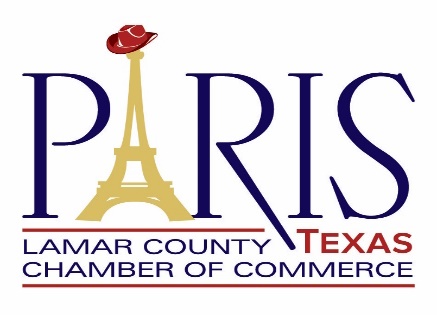 Ambassador Interest FormAmbassadors are a group of dedicated volunteers who promote awareness of chamber benefits and services while also encouraging existing members to become more involved.  As an ambassador, participants gain valuable business exposure by being the first to meet new chamber members and put their company’s name in the forefront.  Ambassadors represent the Chamber at various events including but not limited to: new business Ribbon Cuttings, Business after Hours and any other Chamber event.   Ambassadors meet as a group to discuss the calendar of events monthly during a lunch meeting and commit to 1-3 hours per month as Chamber volunteers.I am interested in becoming a Chamber Ambassador:Name:________________________________________________________ Today’s date:____________Address:_____________________________________________________________________________Business Name and Title:________________________________________________________________Work Phone:____________________________ Cell Phone:____________________________________E-Mail:______________________________________________________________________________How long have you been a member of the Lamar County Chamber of Commerce?___________________Why do you want to be an Ambassador?______________________________________________________________________________________________________________________________________________________________________________________________________________________________You MUST participate in one of the major events, such as Tour de Paris or ASA Archery Event.   Also, you MUST attend at least 7 out of 12 monthly meetings.  There will be Ribbon Cuttings and other events that occur during and after working hours.What type of Civic activities have you been involved with in the past?__________________________________________________________________________________________________________________Signature _____________________________________________________________________Thank you for your interest in wanting to be a part of the Lamar County Chamber of Commerce Ambassadors group.